IMENICE, GLAGOLI I PRIDJEVI – PONAVLJANJE1. Promotri sličice. Napiši kako bi glasila imenica u množini.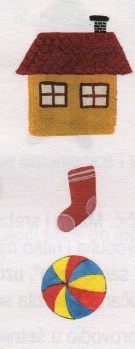 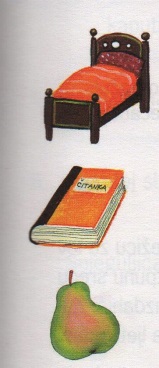 _________________				________________________________________				________________________________________				_______________________	2. Odaberi tri riječi iz prvog zadatka i sastavi rečenicu.___________________________________________________________________________.3. Preoblikuj napisanu rečenicu iz drugog zadatka tako da imenice budu u množini.___________________________________________________________________________.4. Što obično radite ti i tvoji prijatelji na rođendanu? Napiši odgovore punom rečenicom.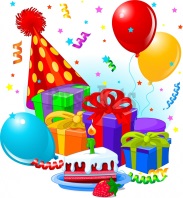 Npr. Marko svira gitaru. PLESATI  ____________________________________________________________________.SKAKATI ____________________________________________________________________.SMIJATI ____________________________________________________________________.JESTI _______________________________________________________________________.5. Odaberi jedno zanimanje sa slike. Opiši ga i napiši što sve radi osoba tog zanimanja. Upotrijebi što više glagola.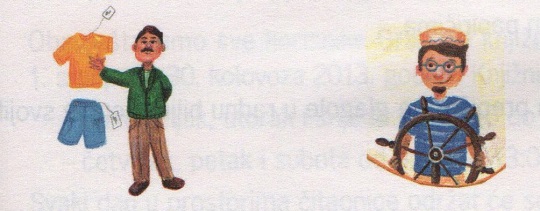 __________________________________________________________________________________________________________________________________________________________________________________________________________________________________________.6. Dopuni rečenice pridjevima._________________ mama posprema _______________  sobu.Darija se vozi na _____________________ biciklu._________________ pjevačice  pjevaju ________________ pjesme._________________ tata vozi __________________  i ___________________ kamion.Na __________________ ploči pišemo _________________ kredom.